Publicado en Madrid el 15/01/2020 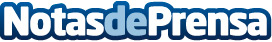 SAPPHIRA, fabricante de Aparatología de Estética, prosigue su rápida y arrolladora expansión en España Sapphira Privé, la cadena de belleza médico-estético presente a nivel internacional y nacional, prevé la apertura de más franquicias este 2020 en España tras el éxito rotundo de las expectativas barajadas el año anteriorDatos de contacto:Borja SánchezDirector de Expansión de Tormo Franquicias Consulting911 592 558Nota de prensa publicada en: https://www.notasdeprensa.es/sapphira-fabricante-de-aparatologia-de Categorias: Franquicias Moda Emprendedores Recursos humanos Innovación Tecnológica http://www.notasdeprensa.es